8 июня.Этот день для ребят из отряда «Спортивные надежды» был как всегда насыщенным: после традиционной утренней гимнастики, ребята собрались в своем кабинете, чтобы отрепетировать песню на песенный фестиваль. Затем  ребята вместе с отрядом «Юных стрелков» отправились в горсад на игру «Лазертак». Эта игра проходила в увлекательной форме, ребята побывали практически в боевой обстановке: отряды боролись друг против друга, у каждого в руках было оружие практически на 100 % похожее на боевое. У каждого отряда был свой штаб, который охранялся от вражеских лазутчиков. Ребята устраивали засады, вели атаки, оборонялись и снова атаковали! Время пролетело быстро и увлекательно.После этого ребята отправились в лагерь, где после небольшого отдыха были проведены отрядные соревнования по пулевой стрельбе. Следует отметить таких ребят как Мазгутов Амирхан, Галимов Айтуар, Осипова Анастасия, которые показали неплохие навыки в пулевой стрельбе.Ну а завершил этот день как всегда вкусный и горячий обед.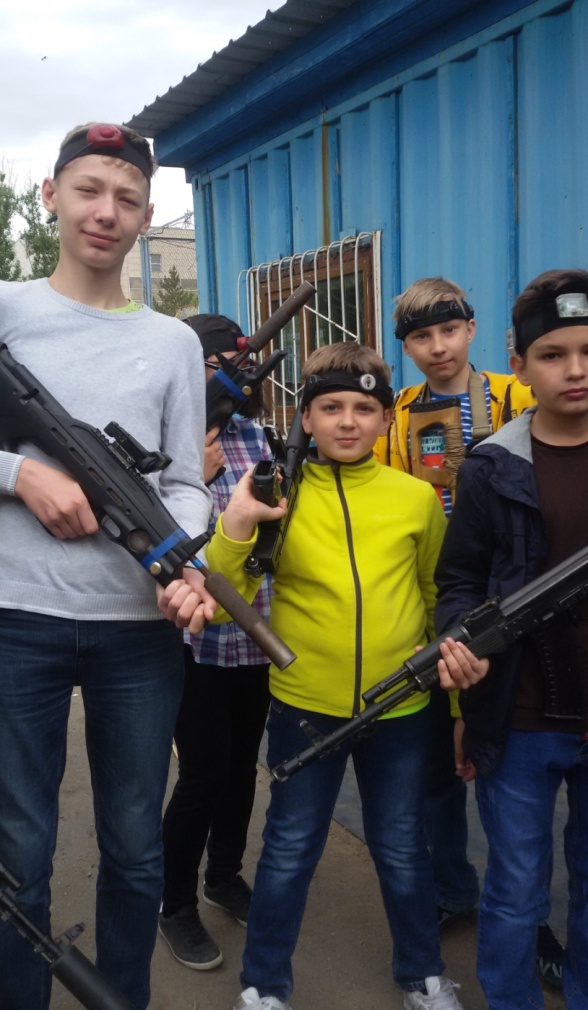 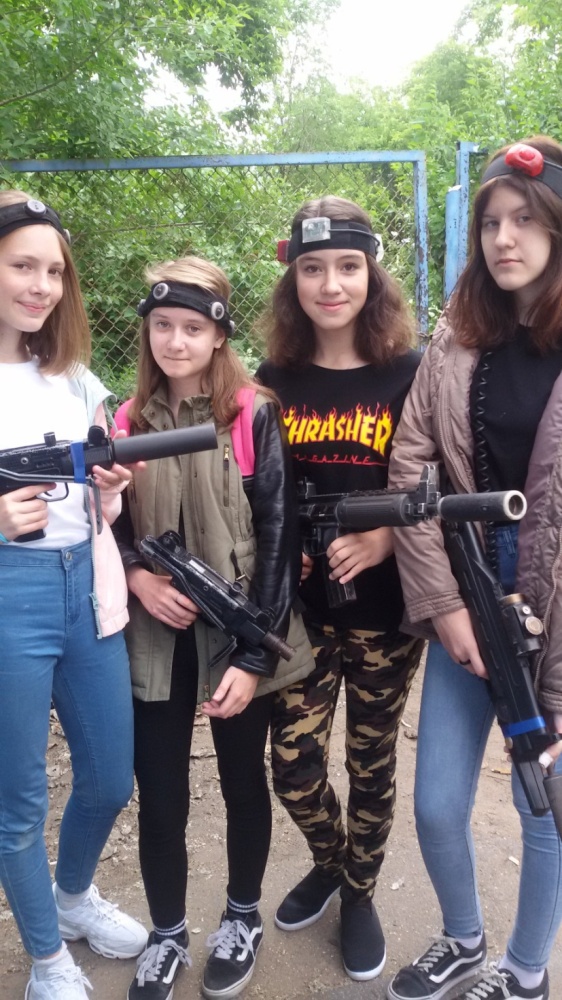 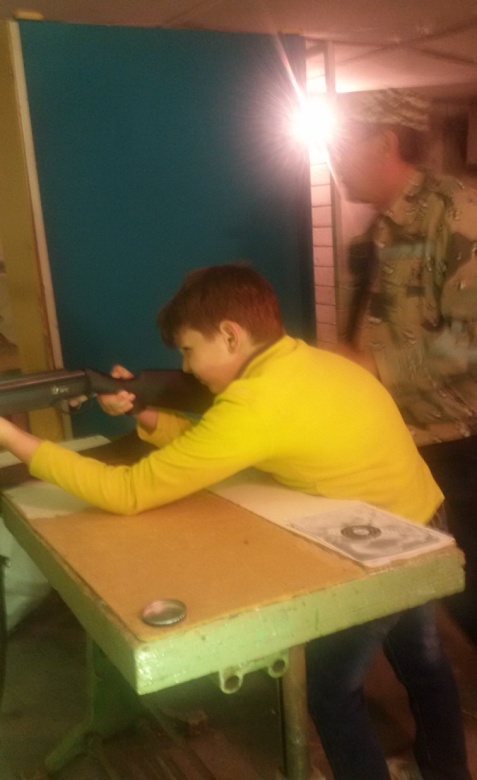 